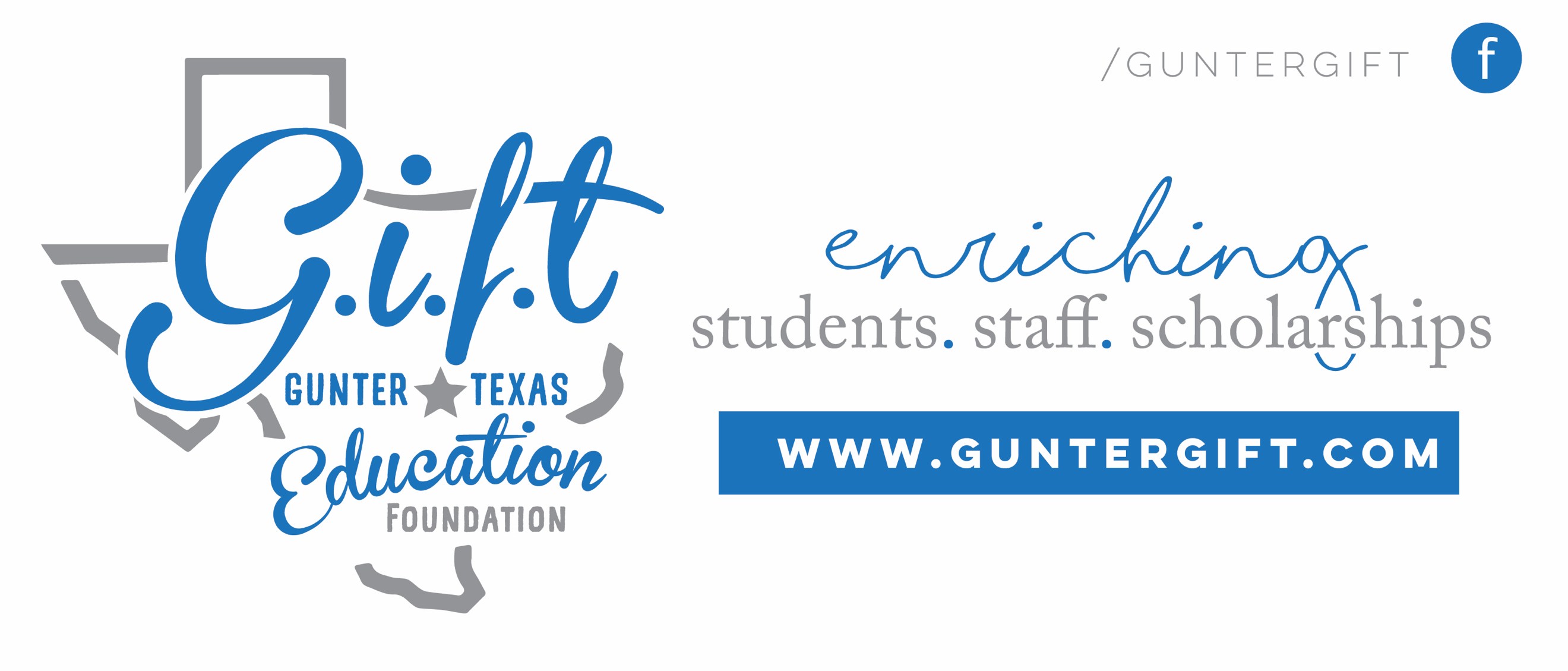 GIFT EMPLOYEE SCHOLARSHIP APPLICATIONName: ______________________________________________________________________________EmailAddress:_______________________________________________________________________Campus: ___________________________________________________________________________Field of Certification: _________________________________________________________________How long have you been employed by GISD and in what capacity?____________________________________________________________________________________________________________________________________________________________________________________________________________________________________________________________Give a brief overview of you career goals and aspirations. How will meeting these goals enhance your position within the GISD system?___________________________________________________________________________________________________________________________________________________________________________________________________________________________________________________________________________________________________________________________________________________________________________________________________________________________________________________________________________________________________________________________________________________________________________________________________________________________________________________________________________________________________________________________________________________________________________Please complete and email to GIFT@gunterisd.orgApplication deadline is November 15, 2023 at 11:59PM